Publicado en Salamanca el 04/02/2019 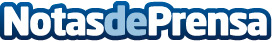 MILAR Caslesa entrega los ingresos obtenidos en su campaña benéfica de Navidad Un año más la asociación Pyfano cuenta con la colaboración de Caslesa para recaudar fondosDatos de contacto:Isabel Tierraseca917818090Nota de prensa publicada en: https://www.notasdeprensa.es/milar-caslesa-entrega-los-ingresos-obtenidos Categorias: Nacional Sociedad Castilla y León Solidaridad y cooperación Consumo Actualidad Empresarial http://www.notasdeprensa.es